Зарегистрировано в Минюсте России 29 декабря 2023 г. N 76766МИНИСТЕРСТВО ПРОСВЕЩЕНИЯ РОССИЙСКОЙ ФЕДЕРАЦИИN 955ФЕДЕРАЛЬНАЯ СЛУЖБА ПО НАДЗОРУ В СФЕРЕ ОБРАЗОВАНИЯ И НАУКИN 2118ПРИКАЗот 18 декабря 2023 годаОБ УТВЕРЖДЕНИИ ЕДИНОГО РАСПИСАНИЯ И ПРОДОЛЖИТЕЛЬНОСТИПРОВЕДЕНИЯ ГОСУДАРСТВЕННОГО ВЫПУСКНОГО ЭКЗАМЕНАПО ОБРАЗОВАТЕЛЬНЫМ ПРОГРАММАМ ОСНОВНОГО ОБЩЕГО И СРЕДНЕГООБЩЕГО ОБРАЗОВАНИЯ ПО КАЖДОМУ УЧЕБНОМУ ПРЕДМЕТУ,ТРЕБОВАНИЙ К ИСПОЛЬЗОВАНИЮ СРЕДСТВ ОБУЧЕНИЯИ ВОСПИТАНИЯ ПРИ ЕГО ПРОВЕДЕНИИ В 2024 ГОДУВ соответствии с частью 5 статьи 59 Федерального закона от 29 декабря 2012 г. N 273-ФЗ "Об образовании в Российской Федерации", пунктом 1 и подпунктом 4.2.25 пункта 4 Положения о Министерстве просвещения Российской Федерации, утвержденного постановлением Правительства Российской Федерации от 28 июля 2018 г. N 884, пунктом 1 и подпунктом 5.2.7 пункта 5 Положения о Федеральной службе по надзору в сфере образования и науки, утвержденного постановлением Правительства Российской Федерации от 28 июля 2018 г. N 885, приказываем:1. Утвердить следующее расписание проведения государственного выпускного экзамена по образовательным программам основного общего образования (далее - ГВЭ-9) в 2024 году:1.1. Для лиц, указанных в подпункте 2 пункта 6 Порядка проведения государственной итоговой аттестации по образовательным программам основного общего образования, утвержденного приказом Министерства просвещения Российской Федерации и Федеральной службы по надзору в сфере образования и науки от 4 апреля 2023 г. N 232/551 (зарегистрирован Министерством юстиции Российской Федерации 12 мая 2023 г., регистрационный N 73292) (далее - Порядок проведения ГИА-9):22 мая (среда) - иностранные языки (английский, испанский, немецкий, французский);27 мая (понедельник) - биология, информатика, обществознание, химия;30 мая (четверг) - география, история, физика, химия;3 июня (понедельник) - русский язык;6 июня (четверг) - математика;11 июня (вторник) - география, информатика, обществознание;14 июня (пятница) - биология, информатика, литература, физика.1.2. Для лиц, указанных в пунктах 42, 47 и 80 Порядка проведения ГИА-9:13 мая (понедельник) - математика;14 мая (вторник) - информатика, литература, обществознание, химия;15 мая (среда) - биология, география, иностранные языки (английский, испанский, немецкий, французский), история, физика;16 мая (четверг) - русский язык;18 мая (суббота) - по всем учебным предметам;24 июня (понедельник) - русский язык;25 июня (вторник) - по всем учебным предметам (кроме русского языка и математики);26 июня (среда) - по всем учебным предметам (кроме русского языка и математики);27 июня (четверг) - математика;1 июля (понедельник) - по всем учебным предметам;2 июля (вторник) - по всем учебным предметам;18 сентября (среда) - русский язык;19 сентября (четверг) - математика;20 сентября (пятница) - по всем учебным предметам (кроме русского языка и математики);23 сентября (понедельник) - по всем учебным предметам (кроме русского языка и математики);24 сентября (вторник) - по всем учебным предметам.1.3. Для лиц, указанных в пункте 43 Порядка проведения ГИА-9:23 апреля (вторник) - математика;26 апреля (пятница) - русский язык;3 мая (пятница) - информатика, литература, обществознание, химия;7 мая (вторник) - биология, география, иностранные языки (английский, испанский, немецкий, французский), история, физика.1.4. Для лиц, указанных в пункте 81 Порядка проведения ГИА-9:3 сентября (вторник) - математика;6 сентября (пятница) - русский язык;10 сентября (вторник) - биология, география, история, физика;13 сентября (пятница) - иностранные языки (английский, испанский, немецкий, французский), информатика, литература, обществознание, химия.2. Утвердить следующее расписание проведения государственного выпускного экзамена по образовательным программам среднего общего образования (далее - ГВЭ-11) в 2024 году:2.1. Для лиц, указанных в подпункте 2 пункта 7 Порядка проведения государственной итоговой аттестации по образовательным программам среднего общего образования, утвержденного приказом Министерства просвещения Российской Федерации и Федеральной службы по надзору в сфере образования и науки от 4 апреля 2023 г. N 233/552 (зарегистрирован Министерством юстиции Российской Федерации 15 мая 2023 г., регистрационный N 73314) (далее - Порядок проведения ГИА-11):28 мая (вторник) - русский язык;31 мая (пятница) - математика.2.2. Для лиц, указанных в пунктах 49, 55 и 93 Порядка проведения ГИА-11:15 апреля (понедельник) - русский язык;18 апреля (четверг) - математика;20 июня (четверг) - русский язык;24 июня (понедельник) - математика;23 сентября (понедельник) - математика, русский язык.2.3. Для лиц, указанных в пункте 50 Порядка проведения ГИА-11:26 марта (вторник) - русский язык;29 марта (пятница) - математика.2.4. Для лиц, указанных в пункте 94 Порядка проведения ГИА-11:4 сентября (среда) - русский язык;9 сентября (понедельник) - математика.3. Установить, что:3.1. ГВЭ-9 и ГВЭ-11 по всем учебным предметам начинаются в 10.00 по местному времени.3.2. Продолжительность ГВЭ-9 и ГВЭ-11 по математике и русскому языку составляет 3 часа 55 минут (235 минут).3.3. Продолжительность ГВЭ-9 по биологии, литературе и обществознанию составляет 3 часа (180 минут); по информатике, истории, физике, химии, - 2 часа 30 минут (150 минут); по географии - 2 часа (120 минут); по иностранным языкам (английский, испанский, немецкий, французский) - 1 час 30 минут (90 минут).В случае, установленном подпунктом 1 пункта 50 Порядка проведения ГИА-9, при проведении ГВЭ-9 в устной форме продолжительность подготовки ответов на вопросы заданий контрольных измерительных материалов (далее - КИМ) по математике составляет 1 час 30 минут (90 минут); по русскому языку и литературе - 1 час (60 минут); по географии - 50 минут; по информатике - 45 минут; по обществознанию, биологии и физике - 40 минут; по иностранным языкам (английский, испанский, немецкий, французский), истории, химии - 30 минут.3.4. В случае, установленном подпунктом 1 пункта 59 Порядка проведения ГИА-11, при проведении ГВЭ-11 в устной форме продолжительность подготовки ответов на вопросы заданий КИМ по математике составляет 1 час 30 минут (90 минут), по русскому языку - 1 час (60 минут).3.5. Участники ГВЭ-9 и ГВЭ-11 используют средства обучения и воспитания для выполнения заданий КИМ в аудиториях пункта проведения экзаменов.3.6. Для выполнения заданий КИМ допускается использование участниками ГВЭ-9 следующих средств обучения и воспитания по соответствующим учебным предметам:по биологии - линейка, не содержащая справочной информации (далее - линейка);по географии - непрограммируемый калькулятор, обеспечивающий выполнение арифметических вычислений (сложение, вычитание, умножение, деление, извлечение корня) и вычисление тригонометрических функций (sin, cos, tg, ctg, arcsin, arccos, arctg), при этом не осуществляющий функции средства связи, хранилища базы данных и не имеющий доступа к сетям передачи данных (в том числе к информационно-телекоммуникационной сети "Интернет") (далее - непрограммируемый калькулятор); линейка; географические атласы для 7 - 9 классов для решения практических заданий;по информатике - компьютерная техника, не имеющая доступа к информационно-телекоммуникационной сети "Интернет", с установленным программным обеспечением, предоставляющим возможность работы с презентациями, редакторами электронных таблиц, текстовыми редакторами, средами программирования;по литературе - полные тексты художественных произведений, а также сборники лирики;по математике - линейка для построения чертежей и рисунков; справочные материалы, содержащие основные формулы курса математики образовательной программы основного общего образования;по русскому языку - орфографический и толковый словари, позволяющие устанавливать нормативное написание слов и определять значения лексической единицы;по физике - непрограммируемый калькулятор; линейка для построения графиков и схем;по химии - непрограммируемый калькулятор; Периодическая система химических элементов Д.И. Менделеева; таблица растворимости солей, кислот и оснований в воде; электрохимический ряд напряжений металлов.В случае, установленном подпунктом 1 пункта 50 Порядка проведения ГИА-9, для выполнения заданий КИМ в устной форме допускается использование участниками ГВЭ-9 следующих средств обучения и воспитания по соответствующим учебным предметам:по географии - непрограммируемый калькулятор; географические атласы для 7 - 9 классов для решения практических заданий;по иностранным языкам (английский, испанский, немецкий, французский) - двуязычный словарь;по информатике - компьютерная техника, не имеющая доступа к информационно-телекоммуникационной сети "Интернет", с установленным программным обеспечением, предоставляющим возможность работы с презентациями, редакторами электронных таблиц, текстовыми редакторами, средами программирования;по истории - атласы по истории России для 6 - 9 классов для использования картографической информации, необходимой для выполнения заданий;по математике - линейка для построения чертежей и рисунков; справочные материалы, содержащие основные формулы курса математики образовательной программы основного общего образования;по физике - непрограммируемый калькулятор; справочные материалы, содержащие основные формулы курса физики образовательной программы основного общего образования;по химии - непрограммируемый калькулятор; Периодическая система химических элементов Д.И. Менделеева; таблица растворимости солей, кислот и оснований в воде; электрохимический ряд напряжений металлов.3.7. Для выполнения заданий КИМ допускается использование участниками ГВЭ-11 следующих средств обучения и воспитания по соответствующим учебным предметам:по математике - линейка для построения чертежей и рисунков; справочные материалы, содержащие основные формулы курса математики образовательной программы основного общего и среднего общего образования;по русскому языку - орфографический и толковый словари для установления нормативного написания слов и определения значения лексической единицы.В случае, установленном подпунктом 1 пункта 59 Порядка проведения ГИА-11, для выполнения заданий КИМ по математике в устной форме допускается использование участниками ГВЭ-11 линейки для построения чертежей и рисунков; справочных материалов, содержащих основные формулы курса математики образовательной программы основного общего и среднего общего образования.3.8. В день проведения ГВЭ-9 и ГВЭ-11 на средствах обучения и воспитания не допускается делать пометки, относящиеся к содержанию заданий КИМ по учебным предметам.4. Признать утратившими силу приказы Министерства просвещения Российской Федерации и Федеральной службы по надзору в сфере образования и науки:от 16 ноября 2022 г. N 991/1145 "Об утверждении единого расписания и продолжительности проведения государственного выпускного экзамена по образовательным программам основного общего и среднего общего образования по каждому учебному предмету, требований к использованию средств обучения и воспитания при его проведении в 2023 году" (зарегистрирован Министерством юстиции Российской Федерации 14 декабря 2022 г., регистрационный N 71520);от 27 июня 2023 г. N 483/1233 "О внесении изменений в приказы Министерства просвещения Российской Федерации и Федеральной службы по надзору в сфере образования и науки от 16 ноября 2022 г. N 989/1143 "Об утверждении единого расписания и продолжительности проведения единого государственного экзамена по каждому учебному предмету, требований к использованию средств обучения и воспитания при его проведении в 2023 году", от 16 ноября 2022 г. N 990/1144 "Об утверждении единого расписания и продолжительности проведения основного государственного экзамена по каждому учебному предмету, требований к использованию средств обучения и воспитания при его проведении в 2023 году" и от 16 ноября 2022 г. N 991/1145 "Об утверждении единого расписания и продолжительности проведения государственного выпускного экзамена по образовательным программам основного общего и среднего общего образования по каждому учебному предмету, требований к использованию средств обучения и воспитания при его проведении в 2023 году" (зарегистрирован Министерством юстиции Российской Федерации 30 июня 2023 г., регистрационный N 74070).Министр просвещенияРоссийской ФедерацииС.С.КРАВЦОВРуководительФедеральной службы по надзорув сфере образования и наукиА.А.МУЗАЕВ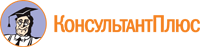 